Name of Programme: DSP and SensorsDuration and Dates: 10th – 14th December, 2018Name of GlobalCoordinator(s):Prof. T. Kishore Kumar, NIT WarangalName of Local Coordinator(s): Dr.B.Harikrishna.Module 01Topics1. Review of Signals and Systems (10-12-2018)a. Z-Transform and Properties,b. Discrete Fourier Representation of periodic sequences (DTFT)c. Propertiesd. Frequency Response2. Discrete Fourier Transforma. The DFT & Its Propertiesb. Inverse DFTc. Linear Filtering Methods based on DFTd. Efficient Computation of DFT algorithms – Radix 2 (D|T & D|F),e. Radix 4, Split radix algorithms.3. Linear Filtering approach to computation of DFT4. Quantization effects in the computation of DFT – Direct & FFT Method.Evaluation:1) Quiz 1.2) Lab Exam.Speakers:-Module 02Topics5. Digital Filter Design (11-12-2018)a. Linear Phase FIR filterb. Design of FIR filter – Windowing, Frequency samplingc. Design of IIR filters from Analog filters – Impulse Invariance, Bilinear Transformation6. Digital Filter Structuresa. FIR filters – Direct Form, Cascade Form, Frequency Sampling, Latticeb. IIR filter – Direct Form I, Direct Form II, Cascade Form, Parallel Lattice & Lattice loader, Quantization ofcoefficients in FIR filters, Round off effects in digital filtersEvaluation:1) Quiz 2.2) Lab Exam.Speakers:-Sri. K. V. SridharNIT Warangal        AndProf. N.S.MurthyFormer ProfessorNIT WarangalModule 037. Multirate Digital Signal Processing (13-12-2018)a. Decimation by a factor Db. Interpolation by a factor Ic. Sampling rate conversion by a rational factor I/D8. Adaptive Digital Signal Processing and ApplicationsEvaluation:Quiz 3. Lab Exam.Speakers:-Module 049. Introduction and Measurement of Physical Parameters I (12-12-2018)a. Introduction to Sensors, Basic Requirements, Classificationb. Static and Dynamic characteristicsc. Loading EffectsEvaluationQuiz 4.Lab Exam.Speakers:-Prof. M. Umapathy        NIT Trichy         & TeamModule 0510. Measurement of Physical Parameters II (14-12-2018)a. Various Velocity, Flow, Level, Temperature, Motion and Light Sensors	EvaluationQuiz 5.Lab Exam.Speakers:-Prof. ParthasarathiChakrabartiDirector IIEST       AndProf. Kamaljit Rangra,Chief Scientist AcSIR &Head Transducers andActuators GroupCSIR CEERI-PilaniPhotos related to workshop:-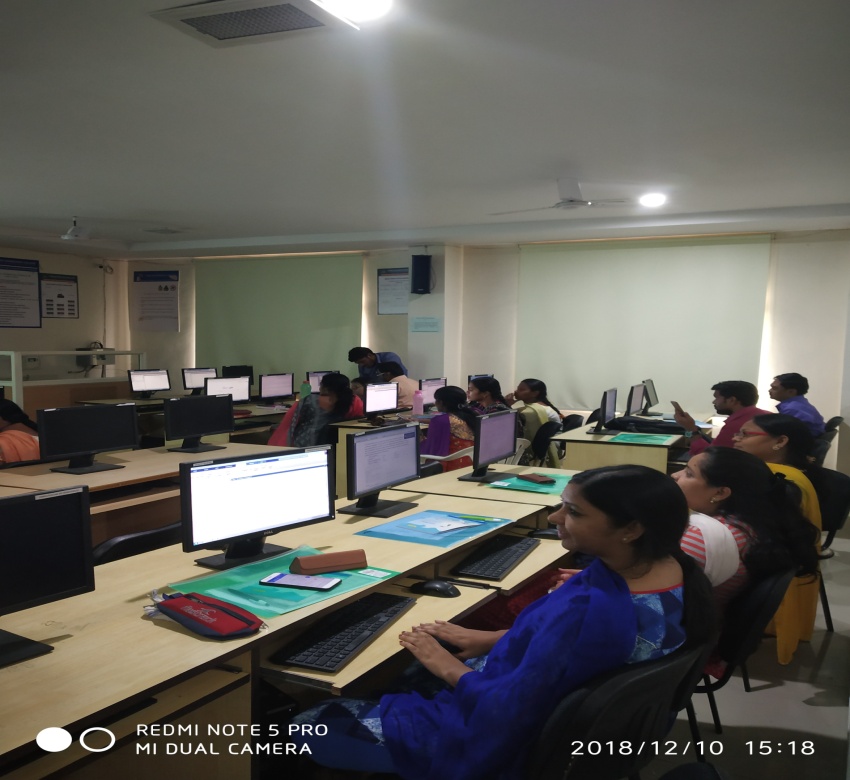 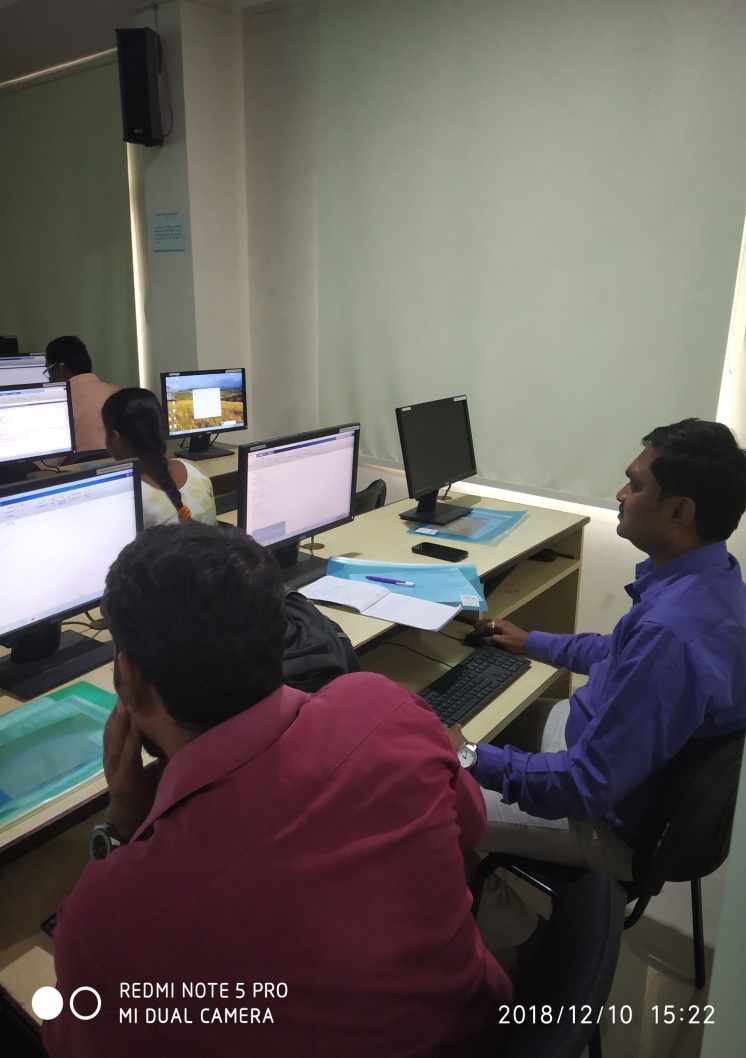 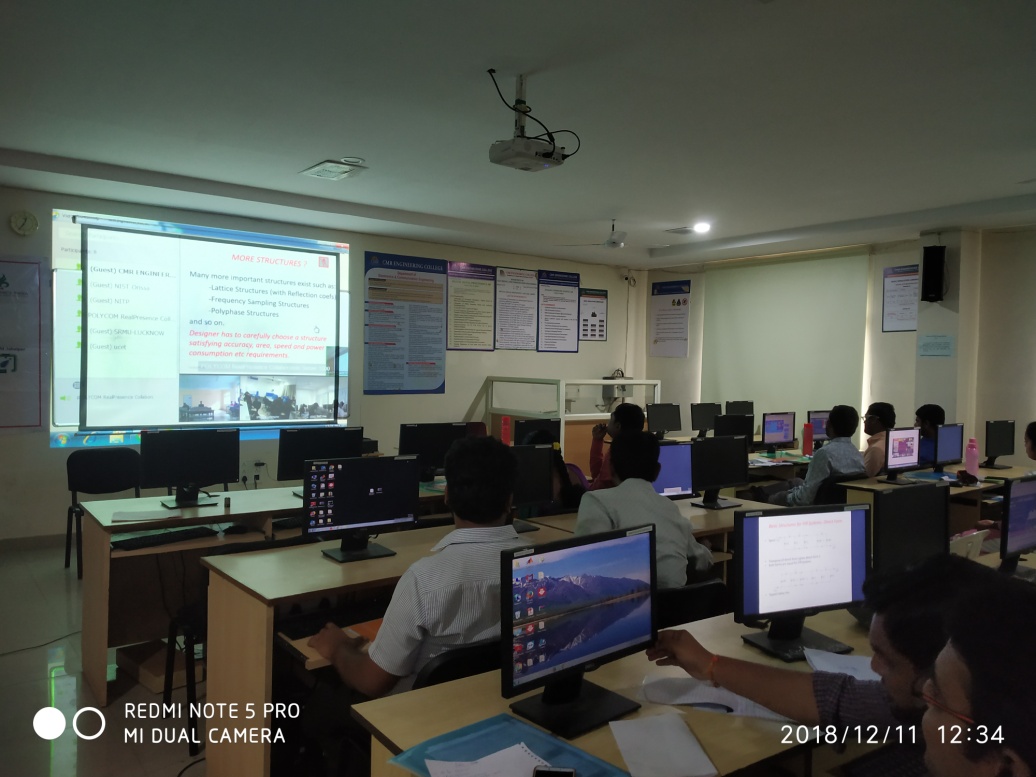 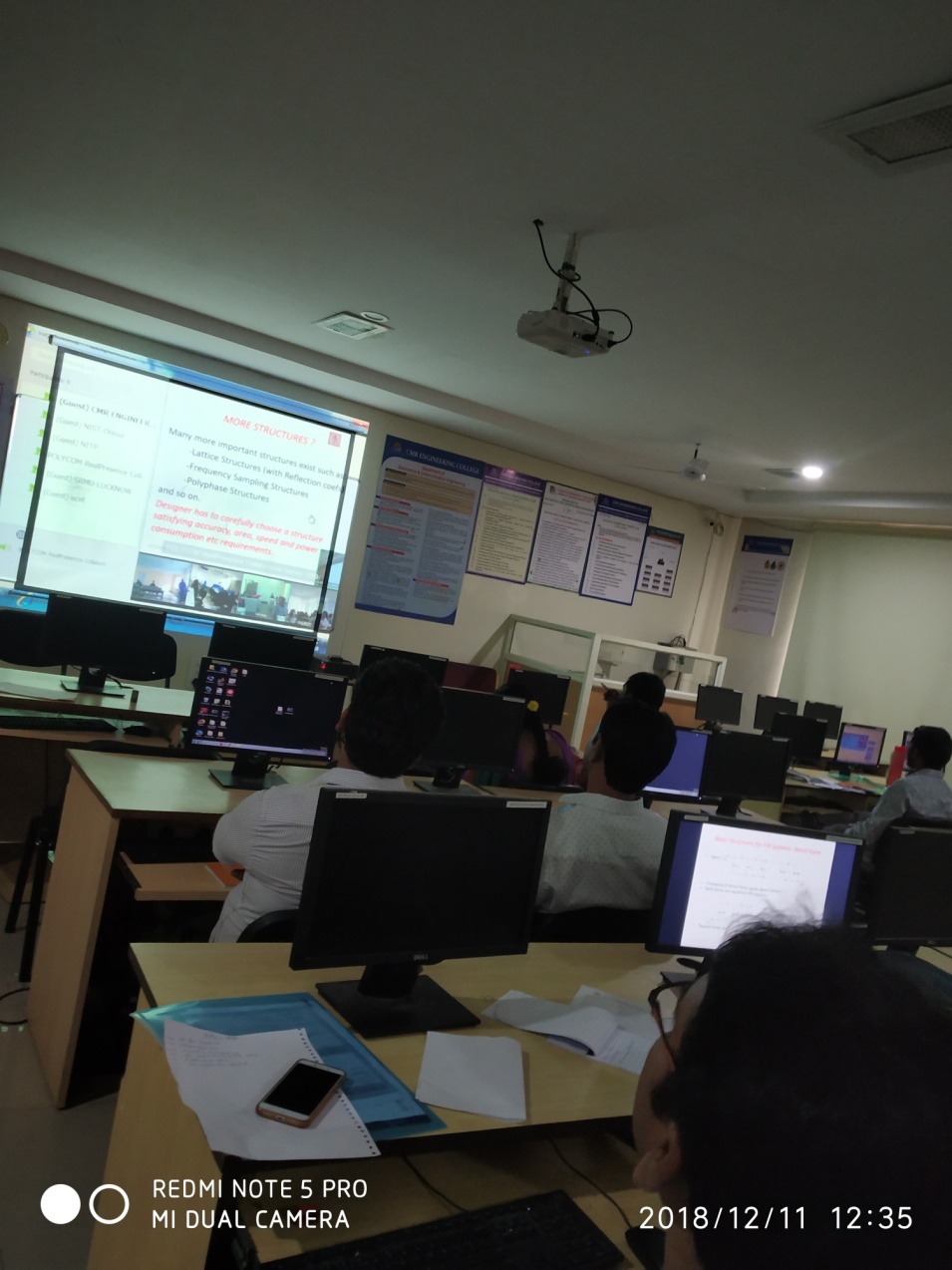 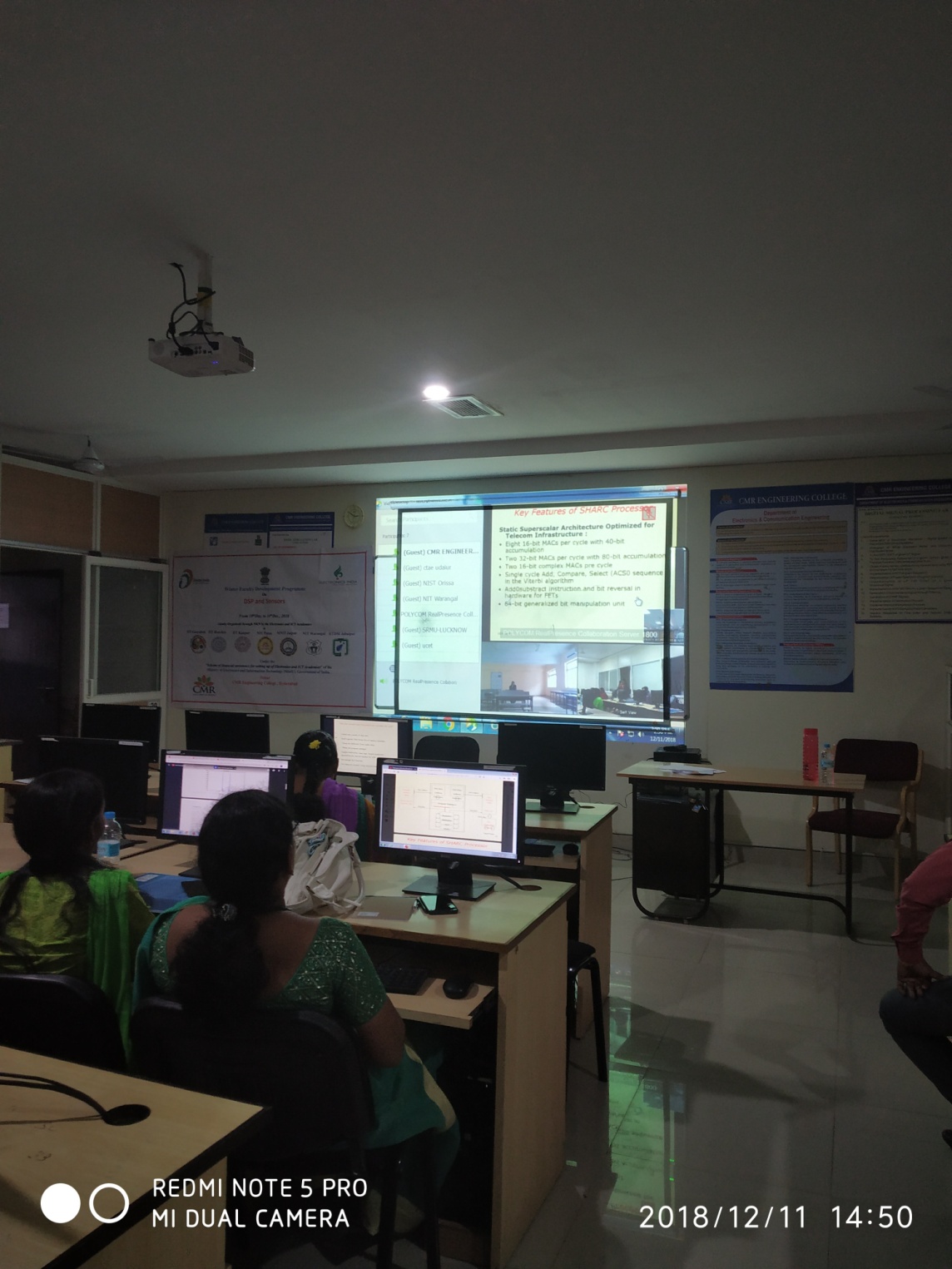 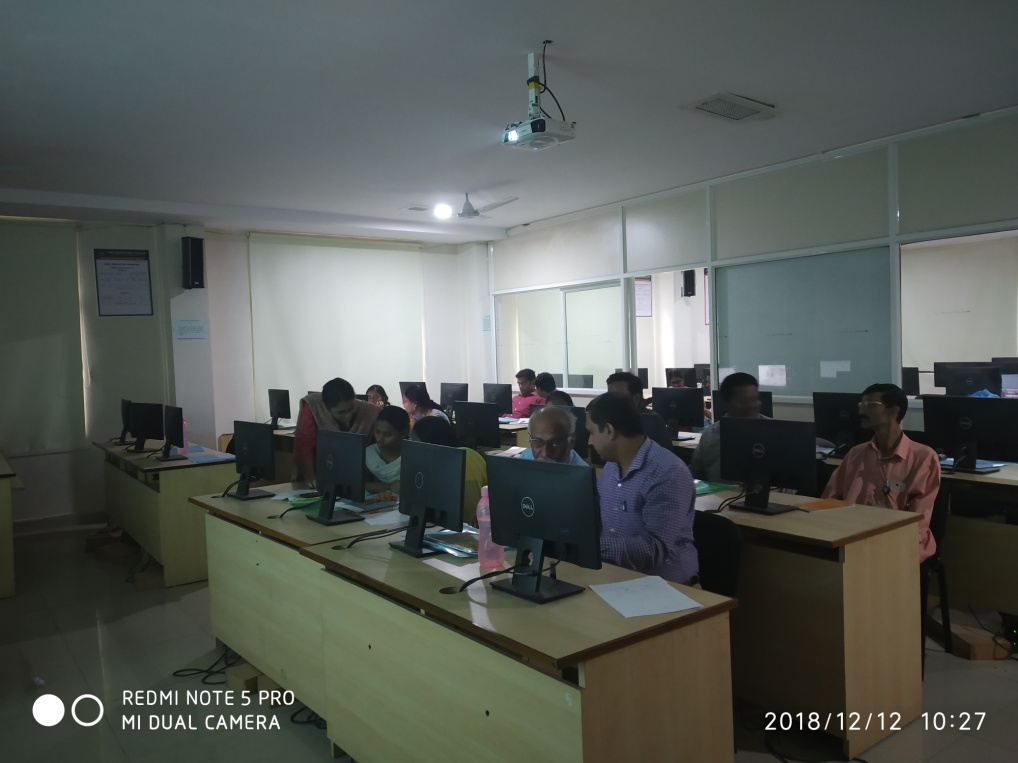 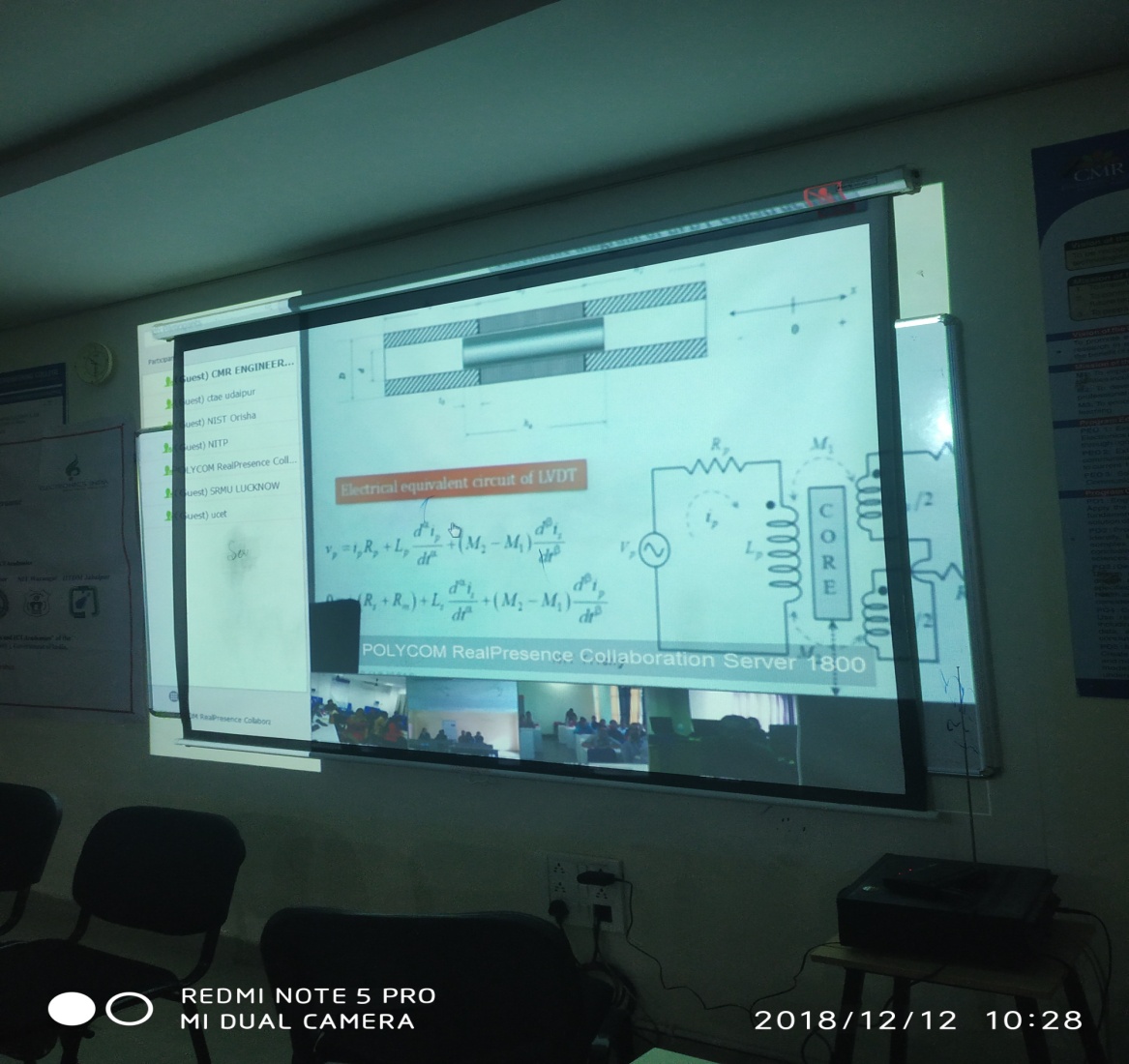 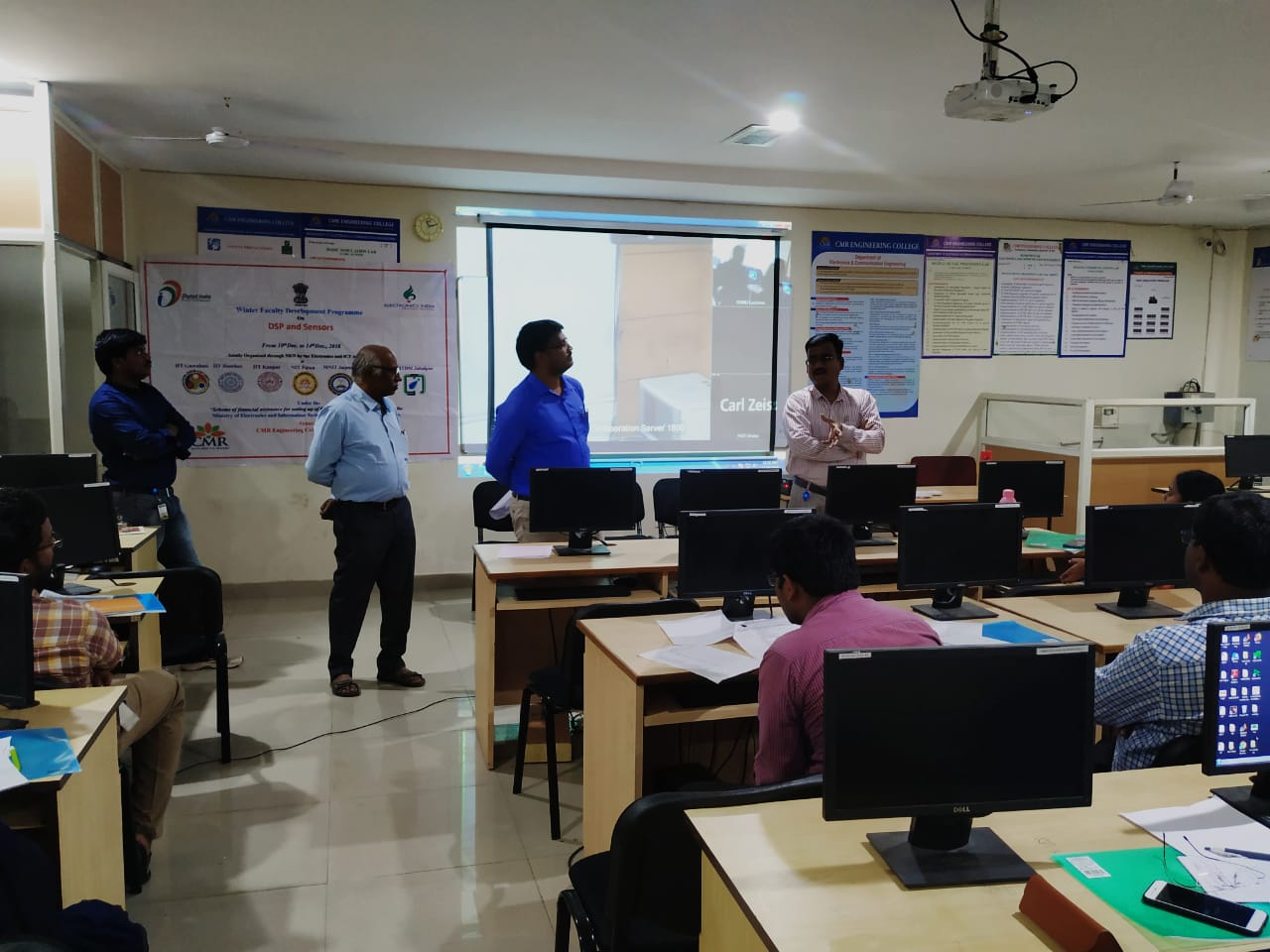 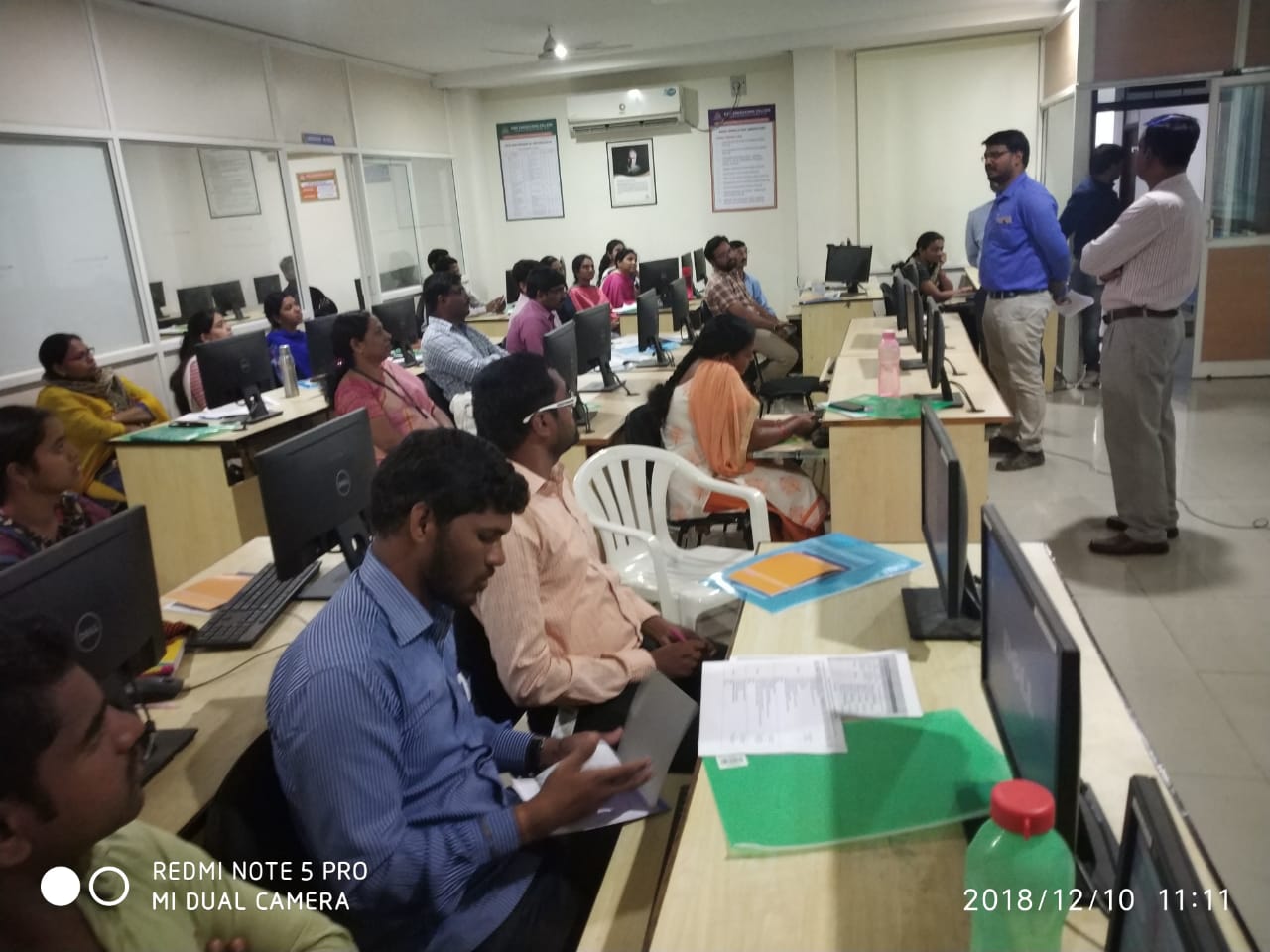 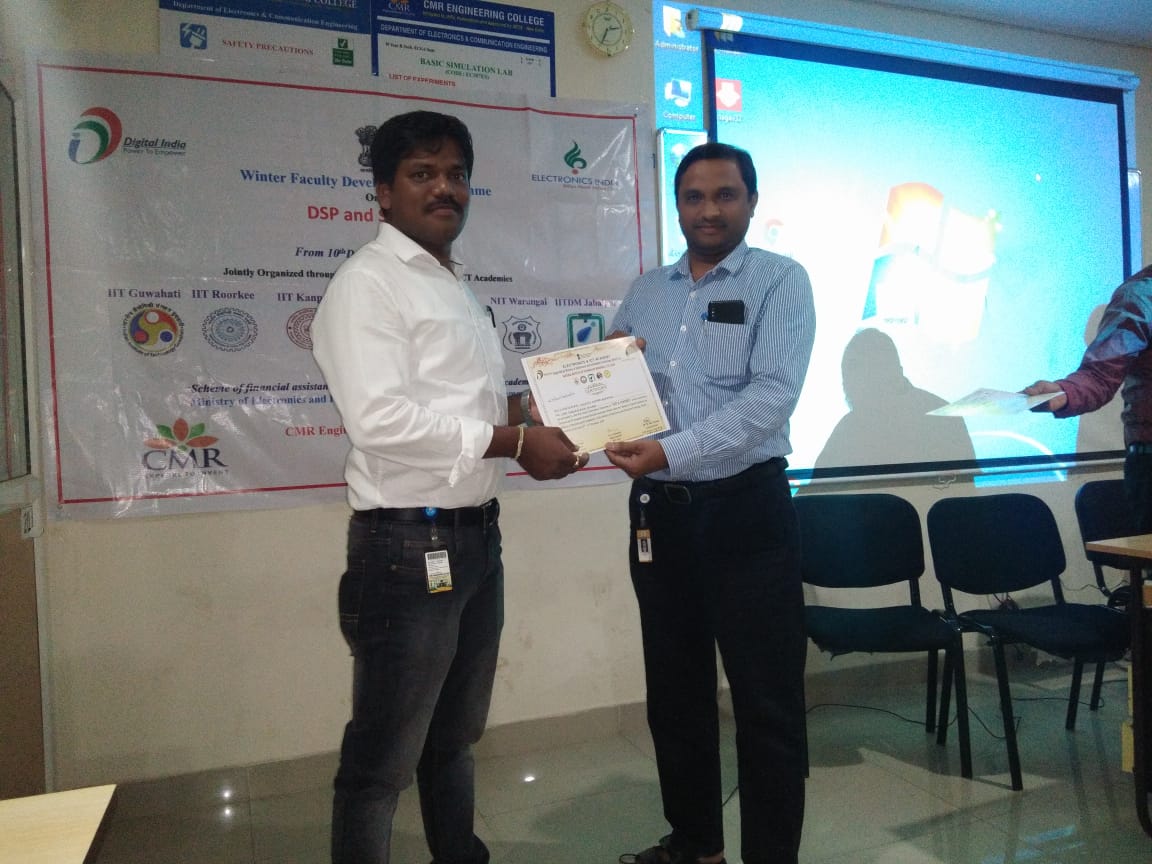 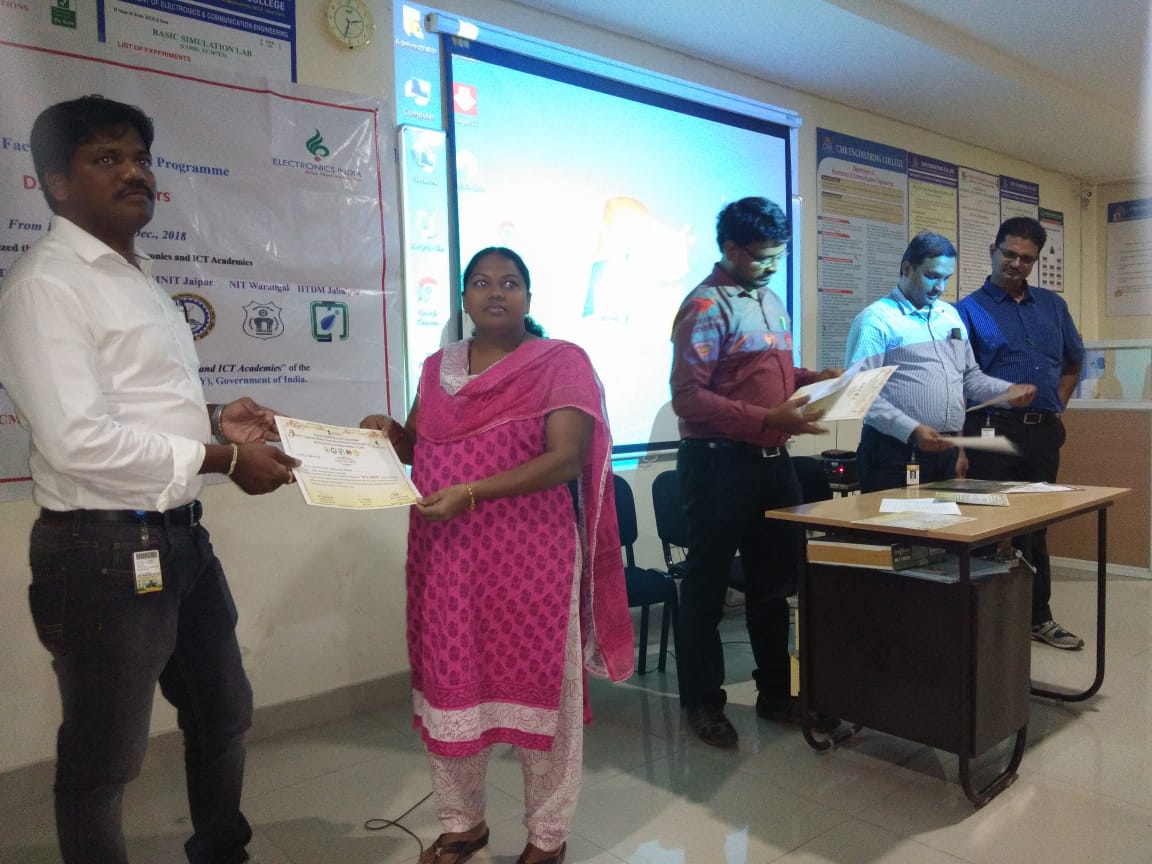 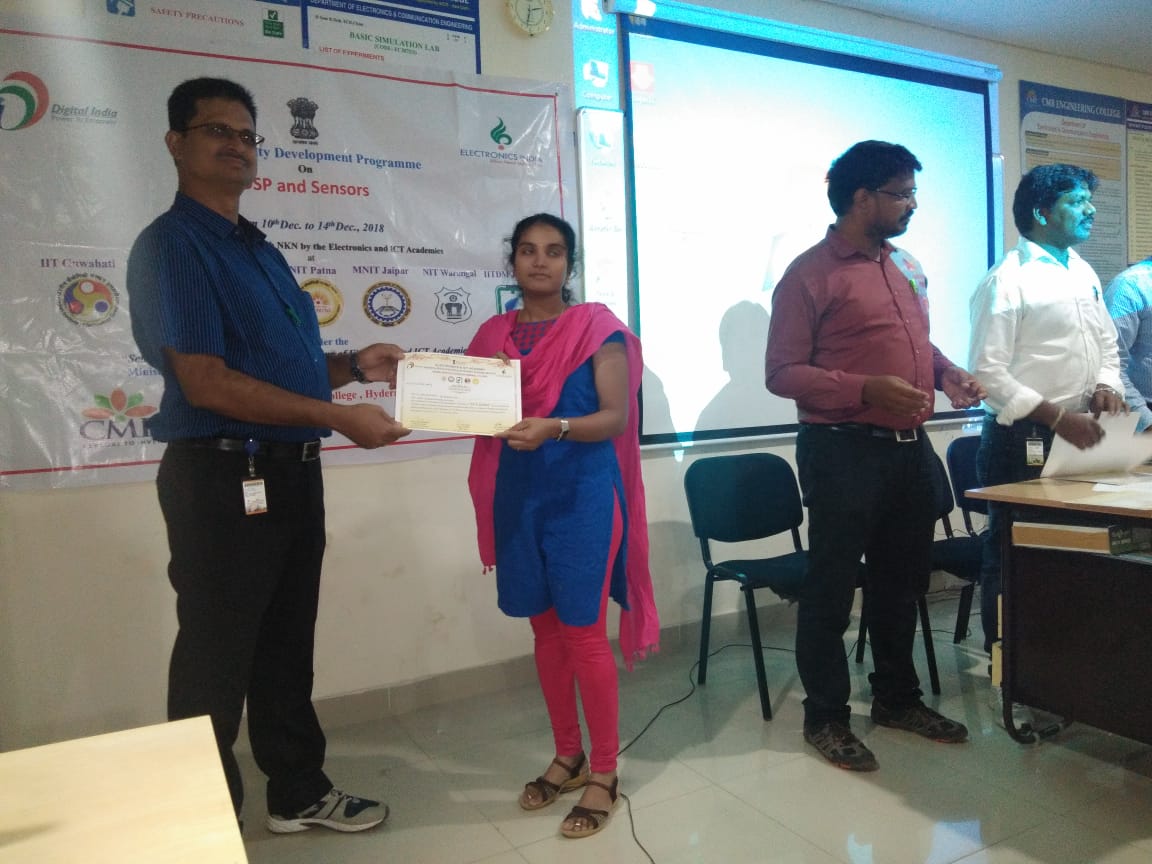 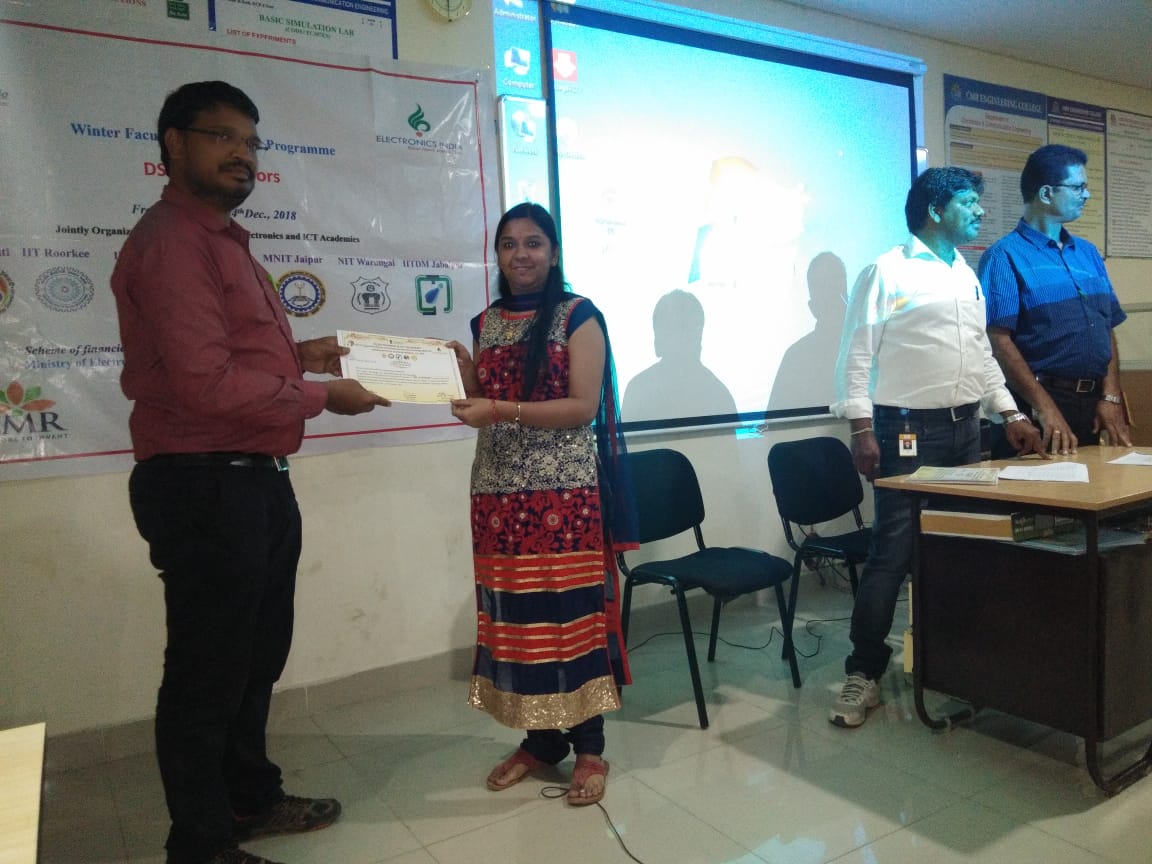 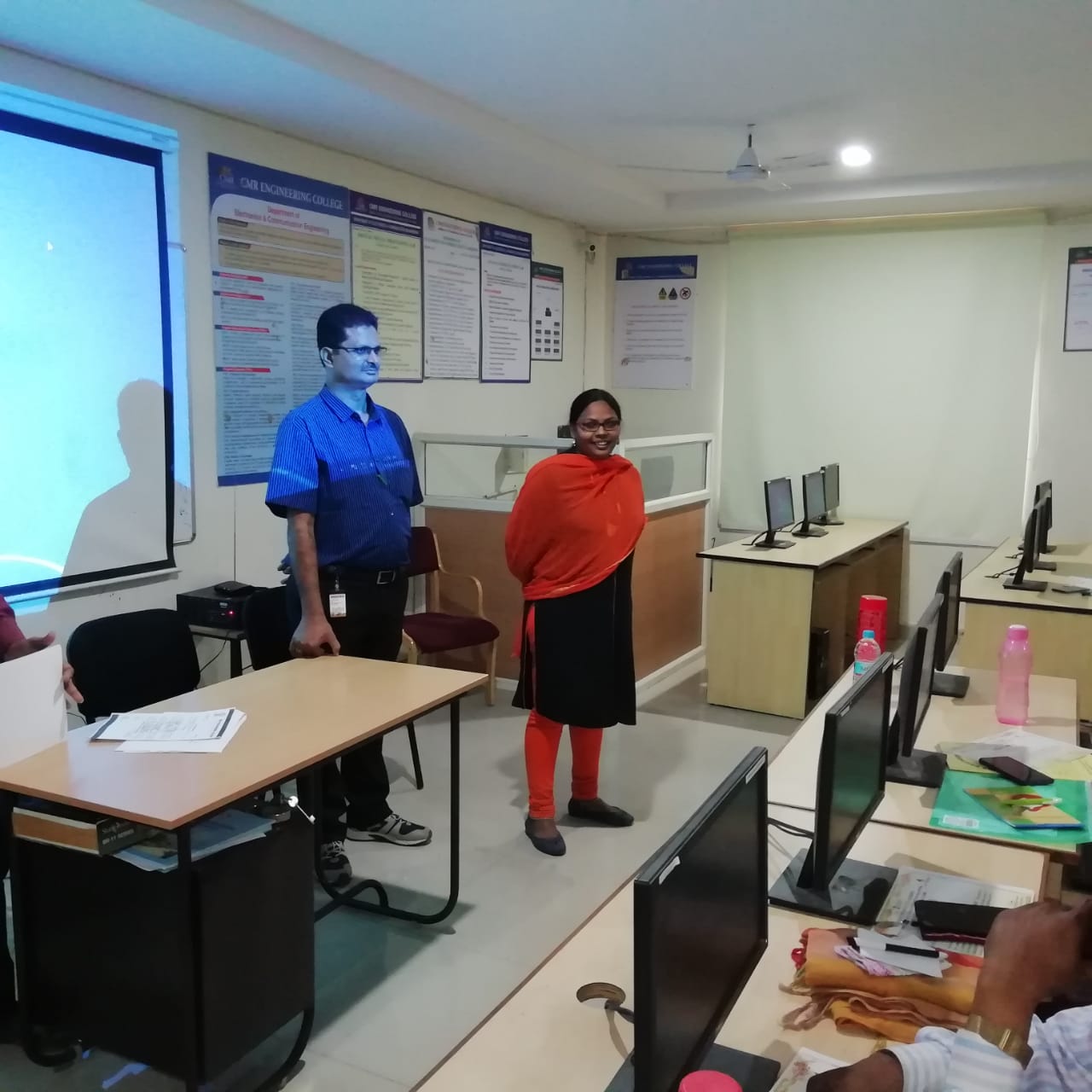 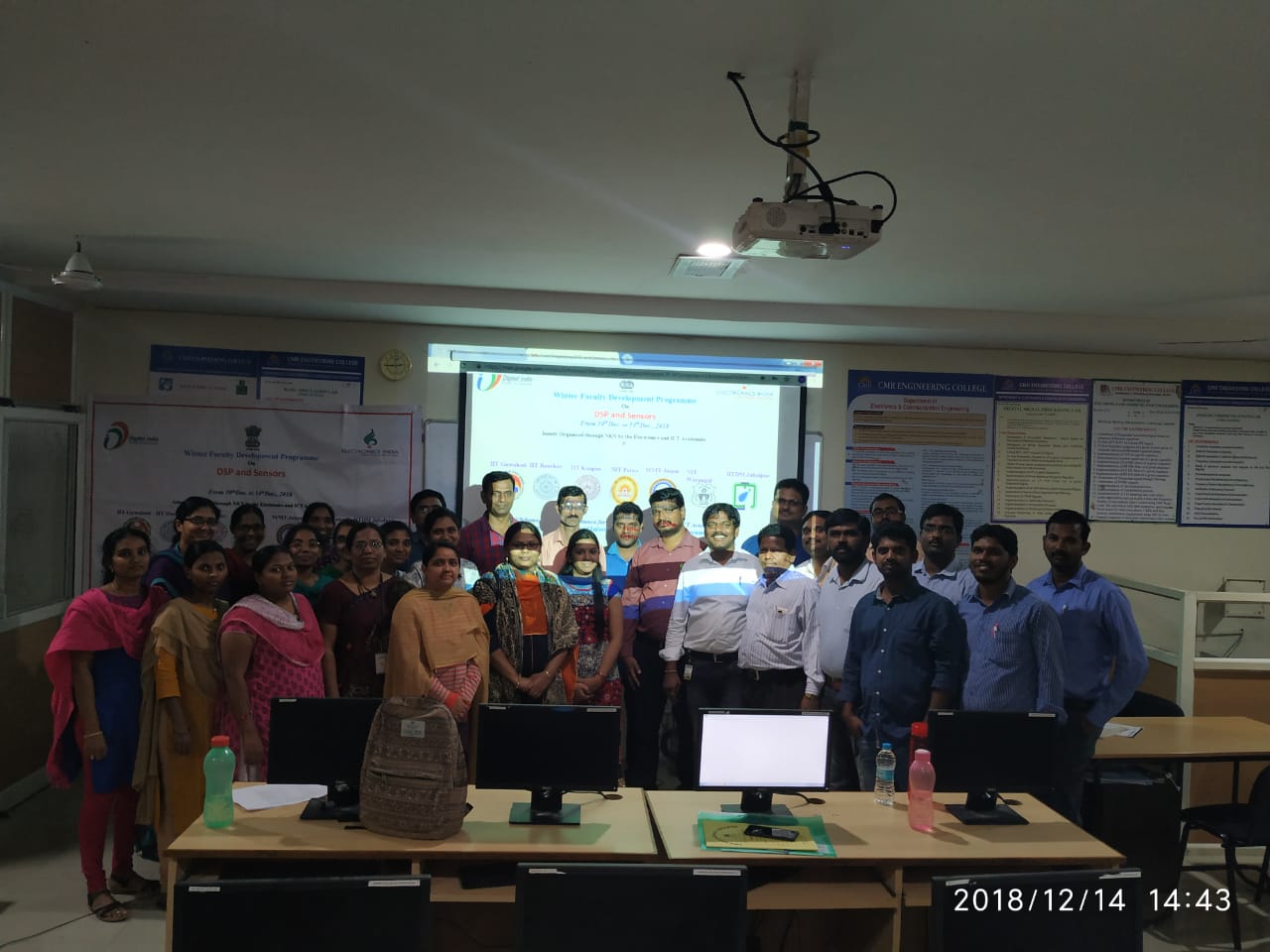 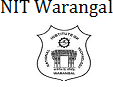 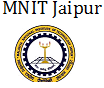 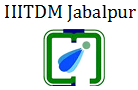 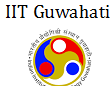 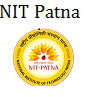 A Faculty Development Programme (NKN Winter Course) on 	DSP and Sensors10th – 14th December, 2018Prof. Shaik RafiAhamedIIT GuwahatiSri. M.V.RaghunathandSri. M.V.RaghunathandProf. T. Kishore KumarNIT Warangal